https://sitesputnik.ru/Help/I/i_SiteSputnik_WebSpider.pdfАвтор: Алексей Мыльниковhttps://sitesputnik.ru/Дата публикации: 06.10.2015 Дата обновления: 10.03.2023Три способа применения программы SiteSputnik WebSpider Инструкция для начинающих ПользователейНазначение программы Программа базируется на функциях SiteSputnik Pro+News. Она умеет отслеживать удовлетворяющие запросам обновления на уже существующих страницах из открытых источников интернета. Установка программы Удалите демоверсию программы FileForFiles & SiteSputnik (сокращенно SiteSputnik или СайтСпутник), установленную на Вашем компьютере. Для этого достаточно прямо из Проводника удалить папку FileForFiles.Папку FileForFiles из персонального дистрибутива программы разместите, например, прямо в корне диска D:\. Откройте файл FileForFiles.exe и ответьте на два вопроса. Программа установится и откроется.Для того, чтобы убедиться, что Вы имеете дело с вариантом комплектации Site Sputnik Pro+News+WebSpider (далее просто SiteSputnik WebSpider), выберите из главного меню пункт: ? – О программе. Отрывшееся окно должно иметь вид: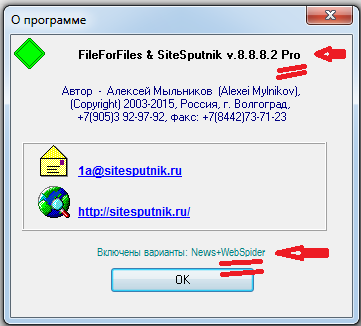 Обновление программы и переход на новые версии Рекомендуется систематически обновляться: ? – Проверить наличие обновлений. Обновления и переходы на новые версии программы бесплатные.РекомендацииРекомендуется ознакомиться с инструкцией по SiteSputnik Pro и SiteSputnik News.Внешнее отличие от Проектов из SiteSputnik Pro и SiteSputnik NewsОтличий от этих проектов всего два.Оператор ^^WebSpider; (равносильно ^^Обновления;) должен быть размещён в тексте Проекта. Вкладка +WebSpider, доступная из «Главное меню – Настройки – Параметры», содержит некоторые вспомогательные параметры (применяется при необходимости).  Соответственно, сформулированные в предыдущих двух инструкциях Проекты будут выглядеть так: для  SiteSputnik Pro: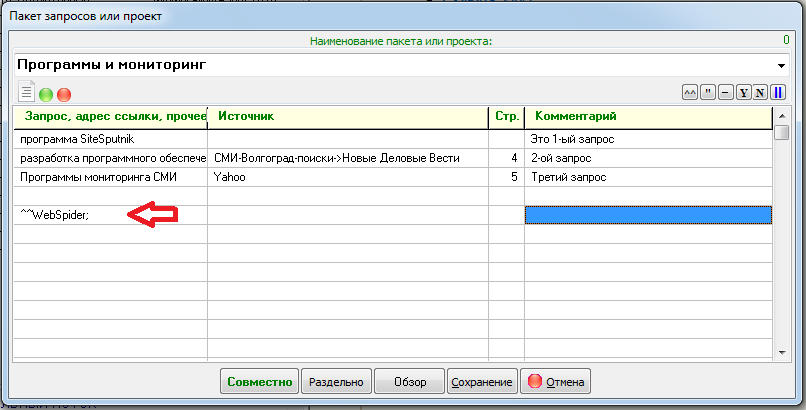 для  SiteSputnik News: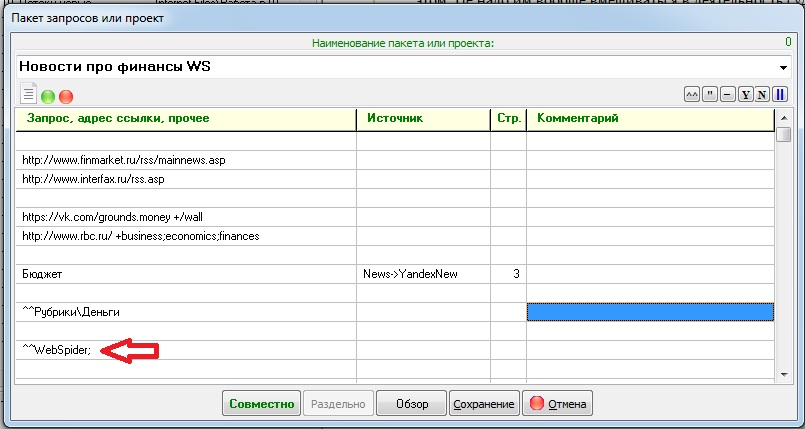 В версиях программы, начиная с 9.1.7, в 3-ей строке лучше написать %ВК=https://vk.com/grounds.moneyВ версиях, начиная с 9.9.1, можно просто указать адреса ссылок (источников), - Менеджер подключения новостных источников сам разберётся, где в содержании источников размещены ссылки на новости. В приведенных выше двух проектах с источников будут скачаны и проанализированы: и новостные, и найденные по запросам ссылки. Для «старых» ссылок будут проанализированы только их новые фрагменты.Функциональное отличие: три способа примененияОтличие от Проектов из Site Sputnik Pro. Все найденные ссылки и новые, и старые отправляются на скачивание. Старые ссылки сравниваются с предыдущим своим состоянием, в результате которого выделяются фрагменты новой информации. Эти фрагменты и  целиком контенты новых ссылок проверяются на предмет удовлетворения Пост-запросу.Пост-запрос формулируется на вкладке +WebSpider на языке похожим на язык запросов, который до 2017 года  существовал в Яндексе, а в настоящее время не поддерживается.Чтобы сформулировать несколько Пост-запросов, следует в Проект добавить ещё Рубрики.Отслеживание обновлений ссылок по пакету запросов – основная функция такого Проекта.Отличие от проектов из SiteSputnik News. На Рубрикацию отправляются не только целиком новые ссылки, но и попавшие в поле зрения Проекта старые ссылки, точнее фрагменты новой информации, появившейся на них относительно последнего состояния.Существуют такие новостные источники, к которым нужно применять именно этот алгоритм.В качестве одной из Рубрик может быть использован и Пост-запрос.Собственно SiteSputnik WebSpiderНаписанное выше - это частные случаи применения Проектов типа WebSpider (ВебПаук), но хорошо востребованные на практике. Важно, что WebSpider может проходить по ссылкам на заданную глубину, собирать там ссылки, сравнивать их с предыдущим состоянием, и Рубрицировать найденные новые фрагменты информации и новые ссылки. Пример такого Проекта приведен на картинке ниже.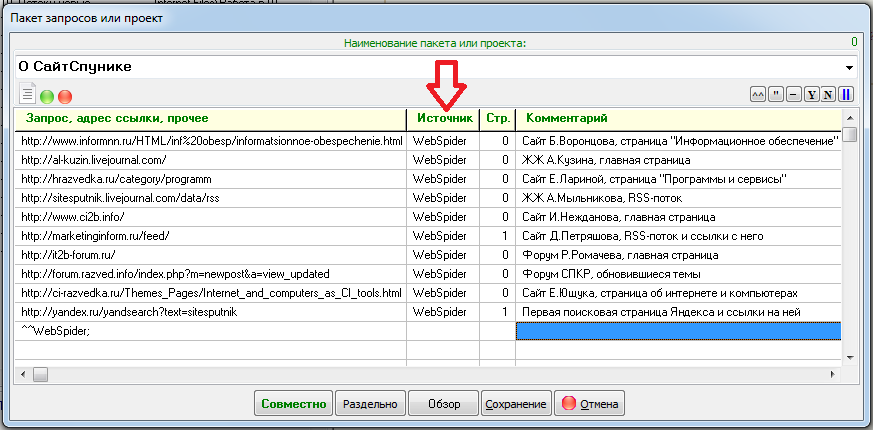 Оператор WebSpider (смотрите столбец по красной стрелке) определяет работу паука. Все пояснения о работе с ним смотрите в отдельной инструкции: SiteSputnik WebSpider. Мониторинг изменений на сайтах: отслеживание обновлений по запросу.Ещё пример ПроектаТестовый вид Проекта, который я использую для проверки работоспособности +WebSpider и Инстаграм:^^Обновления;%ИГ=https://www.instagram.com/mossobyanin/ %ИГ=https://www.instagram.com/skyment/ %ИГ=https://www.instagram.com/roman.romachev/ %ИГ=https://www.instagram.com/tov.nachoperot/ %ИГ=https://www.instagram.com/alex.mitrofanov/ %ИГ=https://www.instagram.com/yushchuk/ %ИГ=https://www.instagram.com/group_ib/^^Рубрики\МВД\О полиции^^Рубрики\Праздники\Масленица^^Рубрики\Люди\Собянин^^Рубрики\Контакты^^Рубрики\SiteSputnik\SputnikOnly^^Рубрики\Города\Москва^^Рубрики\Люди\Путин^^Рубрики\НегативРубрика://Россия/34/Волгоград(Волгоград | Сталинград | Царицын*)Его можно скопипастить прямо отсюда, но статические Рубрики нужно сформировать самостоятельно до первого выполнения этого Проекта. Можно заменить их своими статическими или динамическими Рубриками. Последняя Рубрика – динамическая. Она создастся в процессе выполнения Проекта.Все подробности:на главной странице сайта о программе,в перечне публикаций о программе,в инструкции по применению Site Sputnik WebSpider.Обратная связьК автору программы можно обратиться по Е-mаil или телефонам, указанным на https://sitesputnik.ru/ Copyright © 2003-2024 Индивидуальный предприниматель Мыльников Алексей Борисович. Все права защищены.